附件7吉大英才学校2017年编制外合同制教师招聘公告   吉大英才学校是长春北湖科技开发区委托吉林大学管理的一所公办学校，分为吉大英才中学、吉大英才小学，位于长春北湖科技开发区北远达大街与大学城路交汇处。学校首批新生将于2017年9月入学。根据新区相关文件精神，英才学校现面向社会公开招聘编制外合同制教师29名，诚邀各位加盟。招聘原则坚持公开、公平、公正原则，按照招聘岗位所需的专业、技能、资格等条件平等竞争，择优聘用。二、招聘岗位
　　吉大英才中学：初中语文、初中数学、初中英语、初中音乐、初中体育、初中美术、初中信息、初中生物、初中地理、初中历史、初中心理、初中政治、初中综合及初中校本学科，老师共计17名。（招聘人数及具体岗位详见附件一）
    吉大英才小学：小学语文、小学数学、小学英语、小学音乐、小学体育、小学美术、小学信息、小学品德及小学校本学科，老师共计12名。（招聘人数及具体岗位详见附件一）
    三、报名条件（一）资格条件1.拥护中国共产党的领导，热爱教育事业。    2.品行端正，遵纪守法，无违纪违法行为。    3.身心健康，具有教师任职的基本素质。4.年龄在35周岁以下（1982年7月20日以后出生），市级以上骨干教师年龄可适当放宽到45周岁以下。5.全日制统招本科及以上学历,具有学位证书，专业对口，具有相应的教师资格证。6.普通话水平二级甲等及以上。英语学科须具有专业八级以上证书。7.研究生（硕士学位及以上）、学生干部优先，获得国家奖学金等表彰者优先。（二）有下列情形之一的人员不得报考1.在校就读的学生，现役军人。2.曾经受到记过及以上党政处分或在其他处分期未满的，受到过刑事判决或在缓刑、保外就医期间的人员。3.具有精神类、心理类疾病历史或有传染类疾病尚未康复的，以及不符合教育教学需求的其他类疾病人员。4.按照法律法规规定不得聘用的其他情形人员。四、待遇条件（一）教师管理对本次招聘的教师实行劳动合同制管理，合同期一般不低于三年，试用期三个月包含在合同期内。试用期满后经学校考核合格的教师报开发区人社局、教育局审核，报新区人社局、文教局备案，考核不合格的教师按有关规定处理。（二）工资待遇招聘教师从报到之日起参照事业单位在编教师工资标准和管理办法计发劳动报酬，建立正常晋升机制，按国家规定缴纳“五险一金”。五、报名方式（一）报名时间2017年7月20日早8：00--2017年7月22日16点30分（二）报名方式接收电子邮件报名，不接受来访面投。填写《长春新区北湖英才学校（吉大英才学校）应聘教师基本信息登记表》（见附件二），并将此表发送至邮箱huiguxuexiao@163.com。邮件主题和附件请注明：应聘学校+姓名+类别(小学或中学)+ 应聘学科+最高学历+毕业院校。六、招聘组织与办法学校成立考核领导小组、工作小组、考核专家组和纪检监察组负责招聘具体工作。（一）笔试：笔试内容为专业知识和教育教学理论。未按规定的时间、地点参加笔试的，视为自动放弃应聘资格。(请应聘者留好个人联系方式，保持电话畅通)。（二）审资：先由工组小组对应聘者进行资格审查，符合条件的应聘者，会通过电话通知参加面试。（三）面试：内容为讲课、说课，团队能力测试，心理健康测试，领导集体约谈等。面试时请携带以下材料：简历（5份）、黑色碳素笔、身份证、学历证书、毕业证书、成绩单、教师资格证书、普通话等级证书、主要荣誉证书等原件及复印件（复印件由校方保管，恕不退还）。（四）确定聘任人选：以笔试、面试按规定比例计算总成绩，从高到低按1:1的比例确定拟聘任人选。七、特别提示1.此次教师招聘，吉大英才学校和高新慧谷学校将联手进行。所以凡在高新慧谷学校投递过简历的朋友，如果想要应聘英才学校，不用二次投递，在慧谷学校组织笔试填写应聘志愿单时，勾选“英才学校”即可。2.本次招聘全程不会向应聘者收取任何费用，也不会通知应聘者到校外进行单独考核，提醒应聘者留意自身安全和财产安全。3.报名人员必须认真填写报名信息，应对提交的信息和材料负责，凡弄虚作假者，一经查实，取消应聘资格。4.应聘人员只允许填报一个招聘岗位。5.未尽事宜，请来电咨询。咨询电话：0431-89672980  冷老师注：更多关于吉大英才学校的介绍，请搜索“吉大北湖英才”微信公众号，或者扫描“吉大北湖英才”二维码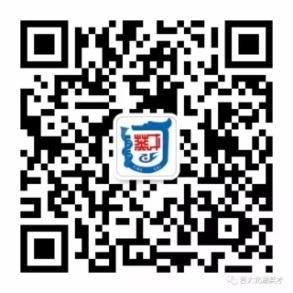 长春新区北湖科技开发区文化教育局         吉大英才学校2017.7.20附件一长春新区北湖英才学校（吉大英才学校）招聘人数及具体岗位附件二：长春新区北湖英才学校（吉大英才学校）2017年应聘教师基本信息登记表人员分类：               （在职教师或应届往届毕业生）应聘岗位：            （学段+学科，如小学语文）备注：1．请将相关证书（电子版）以及电子简历附在《长春新区北湖英才学校（吉大英才学校）2017年应聘教师基本信息登记表》后面。2．相关证书：学历学位证、中国高等教育学生信息网打印的《教育部学历证书电子注册备案表》、应届毕业生就业推荐表、教师资格证、普通话等级证书、主要荣誉证等相关证件原件及复印件。中学岗位中学岗位中学岗位小学岗位小学岗位小学岗位学科所需员额数应聘人员所学专业学科所需员额数应聘人员所学专业应聘人员所学专业初中数学2数学类小学数学2数学类数学类初中语文2中国语言文学类小学语文3中国语言文学类中国语言文学类初中英语2英语 小学英语 1英语英语初中音乐1艺术类（音乐）小学音乐1艺术类（音乐）艺术类（音乐）初中体育1体育类小学体育1体育类体育类初中信息1计算机类小学信息1计算机类计算机类初中美术1艺术类（美术）小学美术1艺术类（美术）艺术类（美术）初中政治1政治类小学品德1政治类政治类初中历史1历史学小学校本1不设专业不设专业初中综合1物理学 科学教育 初中校本1不设专业初中生物1生物科学类初中地理1地理科学类 地质学类 天文学类 海洋科学类 地球物理学类 大气科学类初中心理1心理学类小计1717小计小计1212姓名姓名性别民族民族贴照片处（小2寸、免冠、红底、彩色证件照）电子邮件贴电子照片贴照片处（小2寸、免冠、红底、彩色证件照）电子邮件贴电子照片出生年月出生年月政治面貌身高cm身高cm贴照片处（小2寸、免冠、红底、彩色证件照）电子邮件贴电子照片贴照片处（小2寸、免冠、红底、彩色证件照）电子邮件贴电子照片有效联系电话有效联系电话邮箱贴照片处（小2寸、免冠、红底、彩色证件照）电子邮件贴电子照片贴照片处（小2寸、免冠、红底、彩色证件照）电子邮件贴电子照片婚姻状况婚姻状况生育状况贴照片处（小2寸、免冠、红底、彩色证件照）电子邮件贴电子照片贴照片处（小2寸、免冠、红底、彩色证件照）电子邮件贴电子照片身份证号码身份证号码身份证号码户籍所在地派出所户籍所在地派出所户籍所在地派出所人事关系所在地人事关系所在地人事关系所在地现任职单位及职务现任职单位及职务现任职单位及职务任职时间任职时间任职时间任职时间教师资格证种类教师资格证种类教师资格证种类获得时间获得时间获得时间获得时间专业技术职称专业技术职称专业技术职称获得时间获得时间获得时间获得时间英语等级证及编号英语等级证及编号英语等级证及编号获得时间获得时间获得时间获得时间普通话等级及编号普通话等级及编号普通话等级及编号获得时间获得时间获得时间获得时间教育经历起止时间毕业学校毕业学校毕业学校专  业专  业获得学历、学位获得学历、学位教育经历第一学历（全日制）教育经历最后学历（全日制）工作简历工作简历时  间单  位单  位单  位职  务职  务备  注备  注工作简历工作简历工作简历工作简历工作简历工作简历主要荣誉（限填五项）主要荣誉（限填五项）本人承诺本人承诺本报名表所填写的信息准确无误，所提交的证件、资料和照片真实有效，若有虚假，所产生的一切后果由本人承担。报名人（签名）：                      年   月   日本报名表所填写的信息准确无误，所提交的证件、资料和照片真实有效，若有虚假，所产生的一切后果由本人承担。报名人（签名）：                      年   月   日本报名表所填写的信息准确无误，所提交的证件、资料和照片真实有效，若有虚假，所产生的一切后果由本人承担。报名人（签名）：                      年   月   日本报名表所填写的信息准确无误，所提交的证件、资料和照片真实有效，若有虚假，所产生的一切后果由本人承担。报名人（签名）：                      年   月   日本报名表所填写的信息准确无误，所提交的证件、资料和照片真实有效，若有虚假，所产生的一切后果由本人承担。报名人（签名）：                      年   月   日本报名表所填写的信息准确无误，所提交的证件、资料和照片真实有效，若有虚假，所产生的一切后果由本人承担。报名人（签名）：                      年   月   日本报名表所填写的信息准确无误，所提交的证件、资料和照片真实有效，若有虚假，所产生的一切后果由本人承担。报名人（签名）：                      年   月   日本报名表所填写的信息准确无误，所提交的证件、资料和照片真实有效，若有虚假，所产生的一切后果由本人承担。报名人（签名）：                      年   月   日审查意见审查意见审查人（签名）复核人（签名）        年   月   日审查人（签名）复核人（签名）        年   月   日审查人（签名）复核人（签名）        年   月   日审查人（签名）复核人（签名）        年   月   日审查人（签名）复核人（签名）        年   月   日审查人（签名）复核人（签名）        年   月   日审查人（签名）复核人（签名）        年   月   日审查人（签名）复核人（签名）        年   月   日